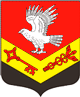 Муниципальное образование«ЗАНЕВСКОЕ ГОРОДСКОЕ ПОСЕЛЕНИЕ»Всеволожского муниципального района Ленинградской областиАДМИНИСТРАЦИЯПОСТАНОВЛЕНИЕ06.04.2018 г. 										№ 167 д. ЗаневкаОб утверждении форм протоколов об административном правонарушении в отношении физических и юридических лиц В соответствии с Кодексом Российской Федерации об административных правонарушениях, областным законом Ленинградской области от 02.07.2003 № 47-оз «Об административных правонарушениях», в целях реализации полномочий определенных областным законом Ленинградской области от 13.10.2006 № 116-оз «О наделении органов местного самоуправления муниципальных образований Ленинградской области отдельными государственными полномочиями Ленинградской области в сфере административных правоотношений», руководствуясь Положением об административной комиссии муниципального образования «Заневское городское поселение» Всеволожского муниципального района Ленинградской области, утвержденным решением совета депутатов МО «Заневское городское поселение» от 25.04.2017 № 20, администрация муниципального образования «Заневское городское поселение» Всеволожского муниципального района Ленинградской областиПОСТАНОВЛЯЕТ:Утвердить форму протокола об административном правонарушении в отношении физического лица, согласно приложению 1.Утвердить форму протокола об административном правонарушении в отношении юридического лица, согласно приложению 2.Признать утратившим силу пункт 2 постановления администрации МО «Заневское городское поселение» от 09.06.2017 № 356 «Об утверждении Регламента деятельности административной комиссии муниципального образования «Заневское городское поселение» Всеволожского муниципального района Ленинградской области».Опубликовать настоящее постановление в средствах массовой информации.Настоящее постановление вступает в силу после дня его официального опубликования.Контроль за исполнением настоящего постановления возложить на заместителя главы администрации по общим и социальным вопросам Вандышевой О.В.Врио главы  администрации                                                                 В.В.ГречицПриложение 1к постановлению администрацииот «06» апреля 2018 г. № 167Администрация муниципального образования Заневское городское поселение Всеволожский муниципальный район Ленинградской области195298, Ленинградская область, Всеволожский р-н, д. Заневка, д.48(почтовый адрес администрации)Протокол № 	об административном правонарушении в отношении физического лица«        »                                 	20	г.			                            (место составления)«        » час. «       »мин.	Мною, 	__				_	_					(должность, ФИО составившего протокол)в соответствии со ст. ст. 28.1, 28.2 КоАП РФ составлен настоящий протокол о том, чтогражданин (ка)Фамилия	Дата рождения «     »			года рождения. Место рождения: 					                       Гражданство, русским языком  							   (владеет/не владеет)Адрес регистрации: 												   Адрес жительства, телефон: 												Место работы и ее адрес, должность 										Документ, удостоверяющий личность									(вид документа, серия, номер, дата выдачи, кем выдан)Сведения об административном правонарушении: «          »                                 20          г. в «        » час.«        » мин. по адресу:												(указать место совершения административного правонарушения)совершил 																								(указать событие административного правонарушения в соответствии с Законам)то есть совершил административное правонарушение, предусмотренное ч.           ст.                    законаЛенинградской области от 02.07.2003 № 47-оз «Об административных правонарушениях». Указанные обстоятельства подтверждаются показаниями свидетелей, потерпевших административного правонарушения:Фамилия 				  имя 				отчество 				  место жительства (адрес) 											      													        (подпись)Фамилия 	_			 имя 				 отчество 				место жительства (адрес)											   													         (подпись)Свидетелям, потерпевшим разъяснены их права, обязанности и ответственность, предусмотренные ст.ст. 17.7, 17.9, 25.2, 25.6 КоАП РФ, а также статья 51 Конституции РФ.В соответствии с п. 1 ст. 25.1 КоАП РФ лицо, в отношении которого ведется производство по делу об административном правонарушении, вправе знакомиться со всеми материалами дела, давать объяснения, представлять доказательства, заявлять ходатайства и отводы, пользоваться юридической помощью защитника, а также иными правами, предусмотренными КоАП РФ. Права и обязанности лица, в отношении которого ведется производство но делу об  административном правонарушении разъяснены 						        __________________(подпись)Объяснение лица, в отношении которого возбуждено дело об административном правонарушении: _______________																																																																				                                Иные сведения, необходимые для разрешения дела, в том числе обстоятельства, смягчающие     (отягчающие) административную ответственность:																																																		          														    Я уведомлен, что мне необходимо явиться на заседание административной комиссии муниципального образования													муниципального района Ленинградской области  «          »                                        20	г.    к«	:	» час. по адресу: 									            ,где будет рассматриваться дело об административном правонарушении. При себе иметь паспорт или документ, удостоверяющий личность.С протоколом ознакомлен, копию протокола получил «	»			 20	 г.(число, подпись лица, и отношении которого ведется производство
по делу об административном правонарушении)От подписи протокола, объяснений гражданин (ка) 					          отказался (лась).Ввиду неявки лица, в отношении которого возбуждено дело об административном
правонарушении, (его представителя), уведомленного надлежащим образом о времени и месте составления протокола (уведомление от «        »                        20	г.), протокол составлен в его(се) отсутствие и направлен но почте заказным письмом с уведомлением.(Ф.И.О. должностного лица составившего протокол, подпись)    «	 » 		    20 	       г.Приложение 2к постановлению администрацииот «06» апреля 2018 г. № 167Администрация муниципального образования Заневское городское поселение Всеволожский муниципальный район Ленинградской области195298, Ленинградская область, Всеволожский р-н, д. Заневка, д.48(почтовый адрес администрации)Протокол № 	об административном правонарушении в отношении юридического лица«        »                                 	20	г.			                            (место составления)«        » час. «       »мин.	Мною, 	__				_	_					(должность, ФИО составившего протокол)в соответствии со ст. ст. 28.1, 28.2 КоАП РФ составлен настоящий протокол о том, чтоюридическое лицо	наименование	 Юридический адрес:       											Фактический адрес: 												Состоит на учете в ИФНС:											 ИНН 
        КППСвидетельство о регистрации:										Сведения об административном правонарушении: «     »  		       20 	       г. в «        » час. «        »мин. по адресу:												 (указать адрес места совершения административного правонарушения)Совершило																																																																																			(указать событие административного правонарушения в соответствии с Законом)ответственность, за которое предусмотрена ч. 	     ст. 	            закона Ленинградской области от 02.07.2003 № 47-оз «Об административных правонарушениях».Указанные обстоятельства подтверждаются показаниями свидетелей административного правонарушения (если имеются свидетели):1. Фамилия				  имя 				  отчество 				место жительства (адрес)   																							         (подпись)2. Фамилия				  имя 				  отчество 				место жительства (адрес)   																							         (подпись)Свидетелям разъяснены их права, обязанности и ответственность, предусмотренные ст. ст. 17.7, 17.9, 25.6 КоАП РФ, а также статья 51 Конституции РФ.Сведения о законном представителе юридическою лица, в отношении которого ведется дело об административном правонарушении:Документ, подтверждающий полномочия: 																							(указать вид документа, когда и кем выдан)ФИОДата рождения «	» 				г. Место рождения 					Место регистрации (адрес) 																									Место работы, должность 																									Документ, удостоверяющий личность		_																					(вид документа, серия, номер. дата выдачи, кем выдан)Законному представителю юридического лица, в отношении которого возбуждено дело об административном правонарушении, разъяснены права, предусмотренные от. 25.1, 25.4 КоАП РФ, ст. 51 Конституции РФ. и ответственность по статье 17.7 КоАП РФ.Объяснения законного представителя юридического лица, в отношении которого возбуждено дело об административном правонарушении, по обстоятельствам совершения административного правонарушения:	 												 																																																																																	        (подпись)К протоколу прилагается 																									Иные сведения, необходимые для разрешения дела, в том числе обстоятельства, смягчающие (отягчающие) административную ответственность:					 																	Я уведомлен, что мне необходимо явиться на заседание административной комиссии муниципального образования													муниципального района Ленинградской области  «          »                                        20	г.    к«	:	» час. по адресу: 									            ,где будет рассматриваться дело об административном правонарушении. При себе иметь паспорт или документ, удостоверяющий личность.С протоколом ознакомлен, копию протокола получил «	»			 20	 г.(число, подпись лица, и отношении которого ведется производство
по делу об административном правонарушении)От подписи отказался:				       (подпись должностного лица, составившего протокол)											 (подписи свидетелей)Ввиду неявки законного представителя юридического лица, в отношении которого возбуждено дело об административном правонарушении, уведомленного надлежащим образом о времени и месте составления протокола об административном правонарушении (уведомление от «        »                        20	г.), протокол составлен в его (ее) отсутствие и направлен по почте заказным письмом с уведомлением.(Ф.И.О. должностного лица составившего протокол, подпись)    «	 » 		    20 	       г.Отчество